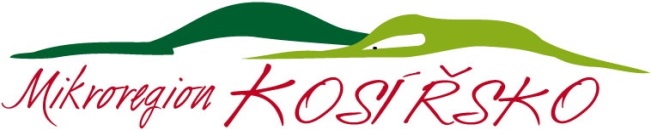 Obce  Mikroregionu KOSÍŘSKO   Drahanovice, Hněvotín, Luběnice, Lutín, Olšany u Prostějova, Slatinice, Slatinky,    Těšetice a Ústín		V Těšeticích dne 16. 6. 2020P  o  z  v  á  n  k  ana valnou hromadu Mikroregionu KOSÍŘSKO č. 3/2020,která se koná ve čtvrtek dne 2. 7. 2020 od 8.00 hodin v kanceláři mikroregionu na OÚ v TěšeticíchP R O G R A M:Zahájení, volba návrhové komise a jmenování ověřovatelů zápisuCyklodoprava, cyklostezky a vše kolem tohoto tématu v Mikroregionu KOSÍŘSKO Rozhledna na Velkém KosířiRůzné, diskuseUsnesení a závěrMgr. Jan Blaho, v.r.						Hana Rozsypalová, v.r.místopředseda						            předsedkyněMikroregionu KOSÍŘSKO					Mikroregionu KOSÍŘSKO